Ministerul Mediului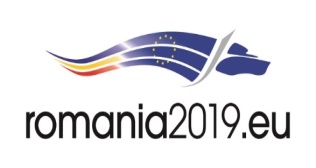 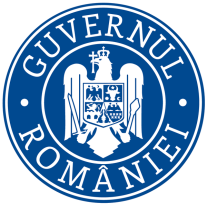 Agenţia Naţională pentru Protecţia MediuluiPROIECTUL DECIZIEI ETAPEI DE ÎNCADRARE Nr. din Ca urmare a solicitării de emitere a acordului de mediu adresate de S.C. BULROM GAS IMPEX S.R.L., cu sediul în , înregistrată la  cu nr. 21645/07.11.2018,  în baza:autoritatea competentă pentru protecţia mediului APM Cluj decide, ca urmare a completărilor depuse cu nr. 3827/14.02.2019, nr. 4234/18.02.2019, nr. 9192/28.03.2019, nr. 9187/28.03.2019, nr. 10773/10.04.2019, nr. 10724/10.04.2019, nr. 11841/24.04.2019 şi a consultărilor desfăşurate în cadrul şedinţei Comisiei de Analiză Tehnică din data de 09.04.2019, că proiectul „Construire staţie mixtă distribuţie carburanţi, cabină staţie, copertină, skid GPL, totem, branşamente utilităţi, împrejmuire gard staţie Fundătura în coroborare cu CU nr. 197 din 10.03.2017”, propus a fi amplasat în com. Iclod, sat Fundătura, fn, jud. Cluj, nu se supune evaluării impactului asupra mediului.      Justificarea prezentei decizii:Condiţiile de realizare a proiectului:     - respectarea proiectului care prevede construirea unei staţii mixte de distribuţie carburanţi compusă din cabină staţie (comerţ produse alimentare şi non – alimentare preambalate), copertină, skid GPL, totem şi branşamente;__- staţia va avea următoarea structură:rezervoare:1 rezervor metalic, cilindric, orizontal, cu pereţi dublii, bicompartimentat (20 mc – motorină;10 mc – benzină), amplasat subteran; acesta are în dotare sisteme de detectare a neetanşeităţilor, sisteme automate de măsurare şi transmitere la distanţă a nivelului de carburant din fiecare compartiment şi sistem de detecţie a eventualelor scurgeri de produse petroliere, care transmite informaţia la sistemul centralizat al staţiei, declanşând prealarma, alarma şi blocarea pompelor;skid GPL de capacitate 5 mc:recipient de stocare GPL, cilindric, orizontal, suprateran, echipat cu racorduri, aparatură de indicare, măsură şi control, robinete şi armături de siguranţă;pompă centrifugală antrenată de un motor electric în constructive antiex, pentru vehicularea GPL în fază lichidă, de la recipient spre popmpa de distrubutie GPL la autovehicule;pompă de distribuţie GPL  la autovehicule echipată cu furtun flexibil, pistol de alimentare, ventile; armături; aparatură de indicare şi control şi afişaj electronic, trasee de conducte şi armăturile aferente pentru faza lichidă, respectiv gazoasă; ventil acţionat de la distanţă, pneumatic, pentru izolarea traseului de fază lichidă în caz de accident; buton de emergenţă prin a cărui acţionare se închide ventilul pneumatic şi se scoate tensiune de la pompă;căminul gurilor de descărcare: 2 racorduri pentru lichid (prevăzute cu cuplă şi capac etanş);2 racorduri pentru recuperare vapori (prevăzute cu supapă antideflagrantă, clapetă de reţinere, cuplă şi capac etanş);aerisiri: 1 aerisire pentru benzină (prevăzută cu opritor de flăcări şi supapă de respiraţie);1 aerisire pentru motorine (prevăzută cu opritor de flăcări);pompe de distribuţie:1 pompă bifrontală, de tip multiprodus, cu câte două capete de alimentare, câte două pe fiecare parte a peronului; zona pompei multiprodus este protejată de o copertină cu structură metalică tip peron; pompa este dotată cu sistem de recuperare a vaporilor COV;1 pompă rapidă (cu debit mărit) pentru livrare motorină;- utilităţi: alimentarea cu apă se va asigura prin branşament la reţeaua de alimentare cu apă, existentă în zonă; canalizarea apelor uzate menajere se va realiza într-un bazin etanş vidanjabil (V = 10 mc); apele pluviale colectate de pe platforma betonată vor fi trecute printr-un separator de hidrocarburi cu compartiment de decantare nisip – nămol şi evacuate împreună cu apele pluviale convenţional curate într-un bazin de retenţie (V = 8,5 mc); 1 foraj de hidroobservaţie pentru monitorizarea indicatorilor fizico – chimici din zona de amplasare a obiectivului, amplasat aval de rezervor si parcarea auto; alimetarea cu energie electrică se va face din reţeaua naţională; încălzirea se va face cu ajutorul unei instalaţii electrice de climatizare;- utilizarea exclusiv a terenurilor stabilite prin proiect pentru amplasarea organizării de şantier;- evitarea depozitării materialelor de construcţii/utilajelor/deşeurilor pe terenurile din jurul amplasamentului;- utilizarea de sisteme de împrejmuire a amplasamentului organizării de şantier în scopul minimizării impactului prafului generat de manevrarea şi stocarea materialelor asupra zonelor învecinate;- luarea măsurilor asiguratorii pentru stabilitatea terenului din vecinatate şi a construcţiilor existente, indiferent de stadiul de realizare a proiectului;- ȋnainte de ȋnceperea săpăturilor la fundaţii, suprafaţa terenului se va curăţa şi nivela cu  pante de scurgere pentru a nu permite stagnarea apelor din precipitaţii;- depozitarea pe suprafeţe minime a volumelor rezultate din decopertări şi săpături;- manipularea materialelor de construcţii se va face numai ȋn spaţiul destinat lucrărilor;- manipularea volumelor de pământ excavat numai ȋn spaţiul destinat lucrărilor;- pentru apele uzate fecaloid – menajere provenite din organizarea de şantier se vor folosi toalete publice din zonă sau se vor instala toalete ecologice ȋn punctul de lucru;- fumatul sau focul deschis sunt interzise ȋn locurile ȋn care sunt depozitate, manipulate sau utilizate substanţe periculoase: combustibili lichizi (motorină), solvenţi inflamabili sau alte materiale cu frază de risc, precum şi ȋn toate locurile ȋn care există pericol de incendiu sau explozie;- aplicarea unor tehnologii de execuţie moderne, a unor materiale puţin agresive pentru mediu şi a unei mecanizări avansate;- asigurarea transportului şi manipulării materialelor de construcţie pentru evitarea pierderilor din utilajele de transport;- diminuarea la minimum a ȋnălţimilor de descărcare a materialelor;- evitarea pierderilor de materiale de construcţie din utilajele de transport; mijloacele de transport pentru materiale vor fi prevăzute cu prelată pentru evitarea ȋmprăştierii de particule cu ajutorul vântului;- respectarea căilor de acces pentru utilaje şi mijloace de transport; - circulaţia cu viteză redusă pe drumul de acces şi secţiunile de drum nemodernizat pe care se desfăşoară transportul materialelor pentru reducerea antrenării particulelor de praf;- stropirea solului ȋn fazele de pregătire prin decopertare/săpături/excavări ȋn vederea evitării emisiilor de pulberi ȋn perioadele cu vânt;- asigurarea unei umidităţi adecvată a materialului excavat/transportat/ȋmprăstiat;- soluţia umectării se va avea ȋn vedere şi la nivelul drumurilor parcelelor neasfaltate, prin aceasta asigurându-se o reducere considerabilă a debitelor de particule emise ca urmare a traficului utilajelor sau a acţiunii vântului;- evitarea desfăşurării lucrărilor cu emisii de praf ȋn perioade cu vânt puternic;- utilizarea unor variante de construcţie moderne, cu generare minimă de deşeuri;- se interzice depozitarea deşeurilor de orice fel în mod neorganizat pe sol; - stocarea temporară a deşeurilor menajere şi a celor rezultate din faza de construcţie în spaţii  special amenajate şi gestionarea lor corespunzătoare;- valorificarea şi/sau eliminarea deşeurilor rezultate în urma implementării proiectului prin firme specializate şi autorizate;- amenajarea de suprafeţe izolate/impermeabilizate corespunzător pentru depozitarea substanţelor potenţial poluatoare;- se vor evita orice scurgeri accidentale pe sol;- folosirea de utilaje performante care nu produc pierderi de substanţe poluante în timpul funcţionării;- întreţinerea tehnică a mijloacelor auto şi utilajelor folosite pentru a se evita pierderile substanţelor petroliere şi a uleiurilor; - efectuarea la timp a reviziilor tehnice curente ale autovehiculelor şi utilajelor nerutiere utilizate pe amplasament, pentru încadrarea în nivel de emisii normat;- se interzic lucrările de întreţinere şi reparaţii la utilajele şi mijloacele de transport în cadrul obiectivului de investiţie, acestea se vor realiza numai prin unităţi specializate autorizate;- se interzice spălarea maşinilor şi a utilajelor ȋn zona de lucru;- se vor utiliza utilaje şi mijloace de transport silenţioase care nu generează zgomot peste limitele admise (sau dotarea acestora cu echipamente de reducere a zgomotului);- ȋntreţinerea şi funcţionarea la parametrii normali a mijloacelor de transport şi a utilajelor de lucru, precum şi verificarea periodică a stării de funcţionare a acestora, astfel ȋncât să fie atenuat impactul sonor;- stabilirea unui program adecvat prin care sursa de zgomot şi vibraţii să fie redusă ȋn timp şi ȋn intensitate;- organizarea activităţilor şi operaţiilor generatoare de zgomot pe timpul zilei, cu evitarea cumulării emisiilor de zgomot prin utilizarea simultana a mai multor echipamente care au asociate emisii sonore importante; - oprirea motoarelor utilajelor şi/sau autoutilitarelor pe durata pauzelor şi ȋn perioadele ȋn care nu sunt implicate ȋn activitate, pentru diminuarea poluării aerului;- oprirea motoarelor  vehiculelor ȋn timpul efectuării operaţiilor de ȋncărcare şi/sau descărcare a materialelor;- pe perioada de realizare a lucrărilor se vor lua măsuri pentru evitarea accidentării populaţiei din zonă:marcarea corespunzătoare a lucrărilor periculoase;protejarea/supravegherea utilajelor menţinute în zona lucrărilor;reducerea vitezei de circulatie a vehiculelor grele pentru transportul materialelor şi echipamentelor;- refacerea la starea iniţială a terenurilor ocupate temporar, la finalizarea lucrărilor;- realizarea de spaţii verzi cu plantaţii corespunzătoare pe suprafeţele libere neocupate cu circulaţii, parcaje şi platforme funcţionale;- respectarea condiţiilor impuse prin actele de reglementare emise de alte autorităţi;- titularul proiectului are obligaţia de a notifica în scris APM Cluj despre orice modificare sau extindere a proiectului survenită după emiterea deciziei etapei de încadrare, înainte de producerea modificării;- conform Ordinului 1798/2007, cu modificările şi completările ulterioare, la finalizarea investiţiei şi înainte de  punerea în funcţiune a obiectivului aveţi obligaţia solicitării şi obţinerii  autorizaţiei de mediu.    Prezenta decizie poate fi contestată în conformitate cu prevederile  AGENŢIA PENTRU PROTECŢIA MEDIULUI CLUJ